       МИНИСТЕРСТВО                            ТАТАРСТАН РЕСПУБЛИКАСЫ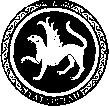  ОБРАЗОВАНИЯ И НАУКИ                             МӘГАРИФ ҺӘМ ФӘН РЕСПУБЛИКИ ТАТАРСТАН                                               МИНИСТРЛЫГЫ            ПРЕСС-СЛУЖБА                                          МАТБУГАТ ХЕЗМӘТЕ           ул. Кремлевская, д. 9, г. Казань, 420111                                                           Кремль урамы, 9 нчы йорт, Казан шәһәре, 420111Тел.: (843) 294-95-29, (843) 294-95-30, e-mail: monrt@yandex.ru, monrt90@yandex.ruЭнгель Фаттахов встретится с победителями JuniorSkills Hi-Tech Завтра, 18 ноября заместитель Премьер-министра Республики Татарстан - министр образования и науки Энгель Фаттахов встретится со школьниками -  победителями  III Национального чемпионата сквозных рабочих профессий высокотехнологичных отраслей промышленности JuniorSkills Hi-Tech по методике WorldSkills (WorldSkills Hi-Tech).Напомним, что с 30 октября по 3 ноября 2016 г. в Екатеринбурге, в рамках чемпионата WorldSkills Hi-Tech 2016, прошли состязания JuniorSkills для школьников от 10 до 17 лет по 14 компетенциям: «Токарные работы на станках с ЧПУ», «Фрезерные работы на станках с ЧПУ», «Мехатроника», «Инженерный дизайн CAD», «Мобильная робототехника», «Прототипирование», «Электроника», «Аэрокосмическая инженерия», «Электромонтажные работы», «Сетевое и системное администрирование», «Лазерные технологии», «Интернет вещей», «Лабораторный химический анализ», «Производство и обслуживание авиационной техники». В этом году участниками JuniorSkills стали 168 школьников подшефных школ 49 предприятий из 20 регионов России, а также из Белоруссии. Сборную команду Республики Татарстан представляли 12 школьников (6 команд) Альметьевского, Зеленодольского муниципальных районов, а также Казани и Набережных Челнов. Ребята состязались в 6 компетенциях: «Лабораторный и химический анализ», «Мехатроника», «Прототипирование», «Токарные работы на станках с ЧПУ», «Фрезерные работы на станках с ЧПУ», «Электроника».Для справки. Программа JuniorSkills инициирована в 2014 году Фондом Олега Дерипаска «Вольное Дело» в партнерстве с WorldSkills Russia при поддержке МОиН РФ, Министерства промышленности и торговли РФ и Агентства стратегических инициатив.Цель программы – создание новых возможностей для профориентации и освоения учащимися 10-17 лет современных и будущих профессиональных компетенций на основе инструментов движения WorldSkills с опорой на передовой отечественный и международный опыт.Задачи программы:Развитие широкой системы соревнований школьников по профессиональным компетенциям;Разработка массовой и целостной системы работы со школьниками с использованием различных форм: обучение профмастерству, индустриальные экспедиции, технические лагеря, профпробы, проекты, сообщества;Повышение профессионализма педагогов – участников программы;Создание инфраструктуры программы: региональные координаторы, экспертные сообщества, центры компетенций;Развитие JuniorSkills как части движения WorldSkills Россия;Развитие JuniorSkills как международной инициативы РоссииМесто  КомпетенцияФ.И.О. участниковРуководитель командыОбразовательная организация1Электроника 14+Баканин Андрей, Исламов ЭмильВалиева Лилия ЗиннуровнаИнженерный лицей КНИТУ-КАИ для одарённых детей г. Казань1Токарные работы на станках с ЧПУМукминов Камиль, Поникаров Алексей Цой Илья СтаниславовичИнженерный лицей КНИТУ-КАИ для одарённых детей г. Казань2Фрезерные работы на станках с ЧПУГаляутдинов Рамиль,  Халимова СуфияЦой Илья СтаниславовичИнженерный лицей КНИТУ-КАИ для одарённых детей г. Казань2ПрототипированиеМинеев Айдар,Рахимов РинальАлмаев Халим СалиховичЦентр детского технического творчества № 5 г. Набережные Челны3Лабораторный и химический анализРоссомахин Руслан, Порванова ЕвгенияЧеркашина Юлия АлександровнаЛицей-интернат для одаренных детей им. Академика П.А. Кирпичникова с углубленным изучением химии ФГБОУ ВО КНИТУ4МехатроникаНасыбуллин Мансур,Шевченко ТатьянаВалиев Рамиль РафиковичСредняя общеобразовательная школа № 20 г. Альметьевск